Abteilung: BildungANMELDUNG ZUM KINDERGARTENBESUCHWICHTIGER HINWEIS! Die definitive Zuteilung in den Kindergarten erfolgt durch die Abteilung Bildung. Die Plätze werden nach Verfügbarkeit vergeben. Der Kindergarten kann nicht von den Eltern gewählt werden.Kindergarteneintritt erwünscht: ab 2 Jahre	 ab 2,5 Jahre	 ab 3 JahreANGABEN ZUM KINDFamilienname des Kindes:  Vorname:    m  wGeburtsdatum:           Geburtsort:  Staatsbürgerschaft:      SV Nr.:  Erstsprache:                    ReligionsbekenntnisWohnadresse des Kindes:  Besondere Rücksicht muss genommen werden auf:  ERZIEHUNGSBERECHTIGTEName der Mutter:       Wohnadresse des Mutter:Staatsbürgerschaft:      FamilienstandTelefonnummer:      E-Mail:  Name des Vaters:Wohnadresse des Vaters: Staatsbürgerschaft:      FamilienstandTelefonnummer:    E-Mail:  Bedarfszeiten: Vormittag	Nachmittag: bis  			Das Kind wohnt bei:               den Eltern                     der Mutter                    dem VaterDas Obsorgerecht                   haben die Eltern           hat die Mutter              hat der VaterBehörde des Vormundschaftsdekretes (Zahl, Datum):  Geschwister in welchen Kindergarten:  Es wird darauf hingewiesen, dass es gem. § 18 Abs. 2 NÖ Kindergartengesetz 2006,  grundsätzlich Voraussetzung ist, dass für die Aufnahme in einen öffentlichen Kindergarten einer Gemeinde, das Kind und zumindest ein Erziehungsberechtigter den Hauptwohnsitz in dieser Gemeinde haben müssen. Sollte diese Aufnahmevoraussetzung nicht oder nicht mehr gegeben sein, ist die Gemeinde als Kindergartenerhalter berechtigt, das Kind vom Besuch des Kindergartens auszuschließen. Jegliche Änderungen (Telefon, Wohnadrese, etc.) sind binnen 3 Tagen der Abteilung Bildung zu melden.Datenschutzhinweis:Gemäß Art. 13 der Datenschutz-Grundverordnung möchten wir Sie informieren, dass gemäß § 38 NÖ Kindergartengesetz 2006, LGBL. 5060, die oben angegebenen Daten automatisiert verarbeitet werden.Ihre personenbezogenen Daten werden von der Gemeinde nur so lange verspeichert, wie diese für eine gesetzes- oder vertragskonforme Erledigung Ihres Antrages benötigt werden.Detaillierte Informationen zur Verarbeitung der personenbezogenen Daten, Ihren Rechten als betroffene Person einer Datenverarbeitung sowie zum Beschwerderecht bei der Datenschutzbehörde sind im Internet unter www.noe.gv.at/datenschutz abrufbar. Anmeldedatum:Unterschrift Mutter:Geburtsdatum  Vor u. Zuname der Mutter in Blockbuchstaben:Unterschrift Vater:  GeburtsdatumVor u. Zuname des Vaters in Blockbuchstaben: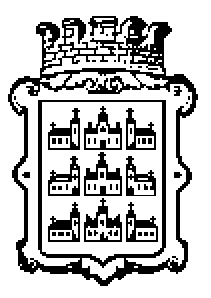 Stadtgemeinde NeunkirchenNiederösterreich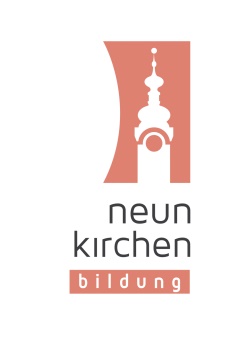 